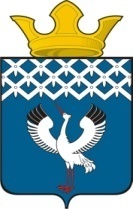 Российская ФедерацияСвердловская областьБайкаловский муниципальный районДума Байкаловского сельского поселения12-е заседание 5-го созываПРОЕКТРЕШЕНИЕ   «___» __________  2023 г.                   с. Байкалово                            №_____О внесении изменений в Положение о муниципальном контроле в сфере благоустройства Байкаловского сельского поселения, утвержденное Решением Думы Байкаловского сельского поселения от 31.08.2021 №243 (с изм. от 24.02.2022 №264)	В соответствии с Федеральным законом от 31.07.2020 года № 248–ФЗ «О государственном контроле (надзоре) и муниципальном контроле в Российской Федерации», руководствуясь Уставом Байкаловского сельского поселения, Дума Байкаловского сельского поселения Байкаловского муниципального района Свердловской областиРЕШИЛА:	1. Внести в Положение о муниципальном контроле в сфере благоустройства Байкаловского сельского поселени, утвержденное Решением Думы Байкаловского сельского поселения от 31.08.2021 №243 (далее – Положение) следующие изменения:	1.1.  Абзац второй пункта Положения изложить в следующей редакции:	«Перечень обязательных требований, проверка которых осуществляется при проведении муниципального контроля в сфере благоустройства, размещается на официальном сайте Байкаловского сельского поселения.»	1.2.  Приложение №3  к Положению изложить в новой редакции (прилагается).	2. Опубликовать настоящее решение в Информационном вестнике Байкаловского сельского поселения и на официальных сайтах Администрации Байкаловского сельского поселения и Думы Байкаловского сельского поселения в сети «Интернет»: https://bsposelenie.ru и  https://байкдума.рф.	3. Настоящее решение вступает в силу со дня его официального опубликования.	4. Контроль за исполнением настоящего решения возложить на комиссию Думы по соблюдению законности и вопросам местного самоуправления (Чернаков В.В.).Председатель Думы                                                      	С.В. Кузеванова Байкаловского сельского поселенияБайкаловского муниципального районаСвердловской области	                     «__»________ 2023 г.Глава Байкаловского сельского поселения                              Д.В. ЛыжинБайкаловского муниципального района Свердловской области«__» ________2023 г.Утвержден Решением Думы Байкаловского сельского поселенияБайкаловского муниципального районаСвердловской областиот 31.08.2021 № 243 ( в редакции от 24.02.2023  №264)Перечень индикаторов риска нарушения обязательных требованийпри осуществлении муниципального контроля в сфере благоустройствав Байкаловском сельском поселении1. Поступление в орган муниципального контроля обращений граждан, юридических лиц, сведений от органов государственной власти, органов местного самоуправления, из средств массовой информации, сети «Интернет», которые могут свидетельствовать о наличии признаков несоответствия объектов муниципального контроля обязательным требованиям, установленным Правилами благоустройства, таких как:наличие мусора и иных отходов производства и потребления 
на прилегающей территории или на иных территориях общего пользования; наличие на прилегающей территории карантинных, ядовитых и сорных растений, порубочных остатков деревьев и кустарников; наличие самовольно нанесенных надписей или рисунков на фасадах нежилых зданий, строений, сооружений, на других стенах зданий, строений, сооружений, а также на иных элементах благоустройства и в общественных местах;наличие препятствующей свободному и безопасному проходу граждан наледи на прилегающих территориях;наличие сосулек на кровлях зданий, сооружений; наличие ограждений, препятствующих свободному доступу маломобильных групп населения к объектам образования, здравоохранения, культуры, физической культуры и спорта, социального обслуживания населения;уничтожение или повреждение специальных знаков, надписей, содержащих информацию, необходимую для эксплуатации инженерных сооружений; осуществление земляных работ без разрешения на их осуществление либо с превышением срока действия такого разрешения; создание препятствий для свободного прохода к зданиям и входам в них, а также для свободных въездов во дворы, обеспечения безопасности пешеходов и безопасного пешеходного движения, включая инвалидов и другие маломобильные группы населения, при осуществлении земляных работ;удаление (снос), пересадка деревьев и кустарников без порубочного билета или разрешения на пересадку деревьев и кустарников, в случаях, когда удаление (снос) или пересадка должны быть осуществлены исключительно в соответствии с такими документами;выпас сельскохозяйственных животных и птиц на территориях общего пользования.2. Наличие 2-х и более протоколов об административных правонарушениях, составленных в течение календарного года в отношении контролируемого лица по результатам контрольных (надзорных) мероприятий, проведенных в рамках муниципального контроля в сфере благоустройства.3. Выявление фактов непринятия контролируемым лицом, получившим предостережение о недопустимости нарушения обязательных требований в сфере благоустройства, мер по обеспечению соблюдения данных требований.Пояснительная запискак  проекту Решения Думы  Байкаловского сельского поселения «О внесении изменений в Положение о муниципальном контроле в сфере благоустройства Байкаловского сельского поселения, утвержденное Решением Думы Байкаловского сельского поселения от 31.08.2021 №243 (с изм. от 24.02.2022 №264)»	Проект Решения Думы Байкаловского сельского поселения Байкаловского муниципального района Свердловской области «О внесении изменений в Положение о муниципальном контроле в сфере благоустройства Байкаловского сельского поселения, утвержденное Решением Думы Байкаловского сельского поселения от 31.08.2021 №243  (с изм. от 24.02.2022 №264)» разработан с целью актуализации  Перечня индикаторов риска нарушения обязательных требований при осуществлении муниципального контроля в сфере благоустройства в Байкаловском сельском поселении.	Индикаторы риска нарушения обязательных требований представляют собой сведения, которые могут быть выявлены или получены контрольным (надзорным) органом и которые по своему содержанию с высокой степенью вероятности свидетельствуют о наличии нарушений обязательных требований и риска причинения вреда (ущерба) охраняемым законом ценностям. При этом под охраняемыми законом ценностями понимаются жизнь, здоровье людей, нравственность, права и законные интересы граждан и организаций, животные, растения, окружающая среда, оборона страны и безопасность государства, объекты культурного наследия, иные охраняемые законом ценности  (часть 1 статьи 5 Федерального закона от 31 июля 2020 года № 247-ФЗ «Об обязательных требованиях в Российской Федерации»).	В силу этого в формулировках индикаторов риска нарушения обязательных требований должно быть отражено содержание соответствующих видов сведений.	Министерством энергетики и жилищно-коммунального хозяйства Свердловской области подготовлены рекомендуемые как пример правомерного определения индикаторов риска нарушения обязательных требований, увязанных с конкретными требованиями правил благоустройства территории муниципального образования и подразумевающих вероятность риска причинения вреда (ущерба) охраняемым законом ценностям, применять следующие индикаторы риска (указаны в Приложении №3).	Принятие Проекта не потребует расходования средств местного бюджета Байкаловского сельского поселения Байкаловского муниципального района Свердловской области не повлечет отмену или изменение иных муниципальных нормативных правовых актов.	Специалист 1 категории                                                            Е.Ф. Кокшарова